ФИО ____________________________________________________________________________________Город ____________________________________ Салон _________________________________________Опыт работы  __________________ Телефон _________________________________ E-mail__________________________________________Аккаунт в Инстаграм ______________________________________________________________________Образование _____________________________________________________________________________Учебное заведение _______________________________________________________________________Квалификация ____________________________________________________________________________Есть ли у вас сертификаты и дипломы других профессиональных брендов (не выпрямление) для ухода за волосами, перечислите название и даты получения:Владеет ли вы другими технологиями выпрямления волос:Если вы ответили «да» на один из вариантов, перечислите названия брендов: Являетесь  ли вы тренером-технологом по какому-либо другому бренду профессиональной косметике для волос?  Если да, то укажите название бренда и опыт работы: _______________________________________________________________________________________Есть ли у вас опыт проведения обучающих семинаров по другим брендам профессиональной косметике для волос?Если да, то укажите название бренда и опыт работы: _______________________________________________________________________________________Перечислите названия компьютерных программам и практических приложений (фото или видео монтаж, мессенджеры), которыми уверенно владеете:_______________________________________________________________________________________Почему вы хотите стать тренером-технологом по биовыпрямления волос методом Atanelle? ______________________________________________________________________________________________________________________________________________________________________________Что еще вы хотели бы рассказать о себе для принятия положительного решения о вашей кандидатуре?_____________________________________________________________________________________________________________________________________________________________________________________________________________________________________________________________________Просим приложить к анкете вашу фотографию, а также фотографии (или видео) до и после процедуры 10 работ по методу биовыпрямления Atanelle с комментариями по технологии выполнения процедуры (количество препарата, время выдержки, количество утюжений, обоснуйте выбор температурного режима). Спасибо за уделенное время!АНКЕТАпретендента на тренера-технологапо биовыпрямлению волос с восстановлением 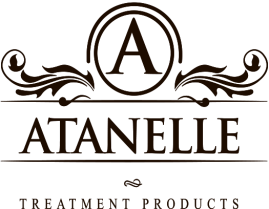 ________________________________________________________________________________________________________________________________________________________________________⃝ химическое⃝ кератиновое⃝ да⃝ да⃝ нет⃝ нет________________________________________________________________________________________________________________________________________________________________________⃝ да⃝ нет